OLNEY CHARTER HIGH SCHOOL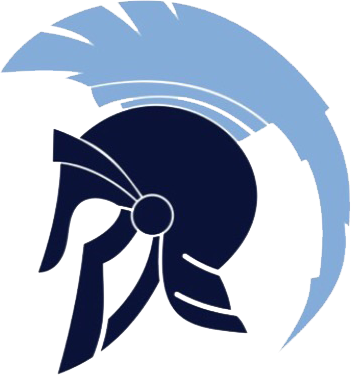 Olneycharterathletics.com COACHES DIRECTORY 2020-21FALL SPORTS:Varsity Football- Ronald Flowers		  	(ronflowersolney@gmail.com)Varsity Football- Jonathan Mitchell 		(jmitchell@aspirapa.org)  JV Football- Delano Jackson			(215swag@gmail.com) Boys Varsity Soccer- Dan Karlyn 			(Dkarlyn@olney.aspirapa.org)Boys JV Soccer - Jorge Gonzalez-Perdomo 	(jgonzlezperdomo@olney.aspirapa.org) Girls Varsity Soccer- Viulka Arias-Guzman	(ariasviulka@gmail.com) Girls Varsity Volleyball- Leigh Pesko 		(Lpesko@olney.aspirapa.org) Coed Cross Country- Jason Lawson 		(Jlawson@aspirapa.org)     Coed Cross Country- Alexandra Dark 		(adark@olney.aspirapa.org) WINTER SPORTS:Boys Varsity Basketball- Jason Lawson		(Jlawson@aspirapa.org)     Boys JV Basketball- Aaron Owens 		(Aaronowens1027@gmail.com) Girls Varsity Basketball- Tyler Raysor	 	(traysor@olney.aspirapa.org) Girls Varsity  Basketball- Mac Browne 		(maka.browne1@gmail.com)  Girls JV Basketball- Mac Browne			(maka.browne1@gmail.com) 	 Coed Cheer- Ondria Glaze 			(Oglaze@olney.aspirapa.org) SPRING SPORTS:Varsity Baseball- Dan Karlyn 			(Dkarlyn@olney.aspirapa.org)Varsity Baseball- Jorge Gonzalez-Perdomo 	(jgonzalezperdomo@olney.aspirapa.org) JV Baseball- Jon Bracero				(jbracero99@gmail.com) Varsity Softball- John Smith 	 		(Jsmith@olney.aspirapa.orgJV Softball- TBD	 				(TBD Coed Track & Field- TBD	 			(TBD) Coed Track & Field- Alexandra Dark 		(Adark@olney.aspirapa.org) Boys Varsity Volleyball- Leigh Pesko 		(Lpesko@olney.aspirapa.org) DIRECTOR OF ATHLETICS:John Seman  (Jseman@aspirapa.org) ACCEL. CONTACT:Jamar Brown (Jbrown@aspirapa.org) ACADEMY CONTACT:Ms. Waller (jwaller@camelotforkids.org) Mr. Whaley (Mwhaley@camelotforkids.org) 